Activité   :  Les trois clés de l’EEALes 3 caractéristiques  EEA  que je choisis celles d Arséne Boris Ketchambia Mbami1- Faciliter la compréhension : L'objectif principal en tant qu' enseignant est de faciliter la compréhension des sujets enseignés. Cela implique de présenter les informations de manière claire, d'utiliser des méthodes pédagogiques adaptées et de répondre aux questions des étudiants.2- Stimuler la réflexion critique : Un enseignant cherche à encourager la réflexion critique chez les étudiants. Cela peut se faire en posant des questions stimulantes, en encourageant les discussions et en donnant des devoirs qui exigent une analyse approfondie.3-Promouvoir le développement des compétences transférables : Outre les connaissances spécifiques à la matière, un formateur vise à développer des compétences transférables telles que la résolution de problèmes, la communication efficace et la collaboration, qui seront utiles aux étudiants dans leur vie professionnelle et personnelle.La capture d’écran est :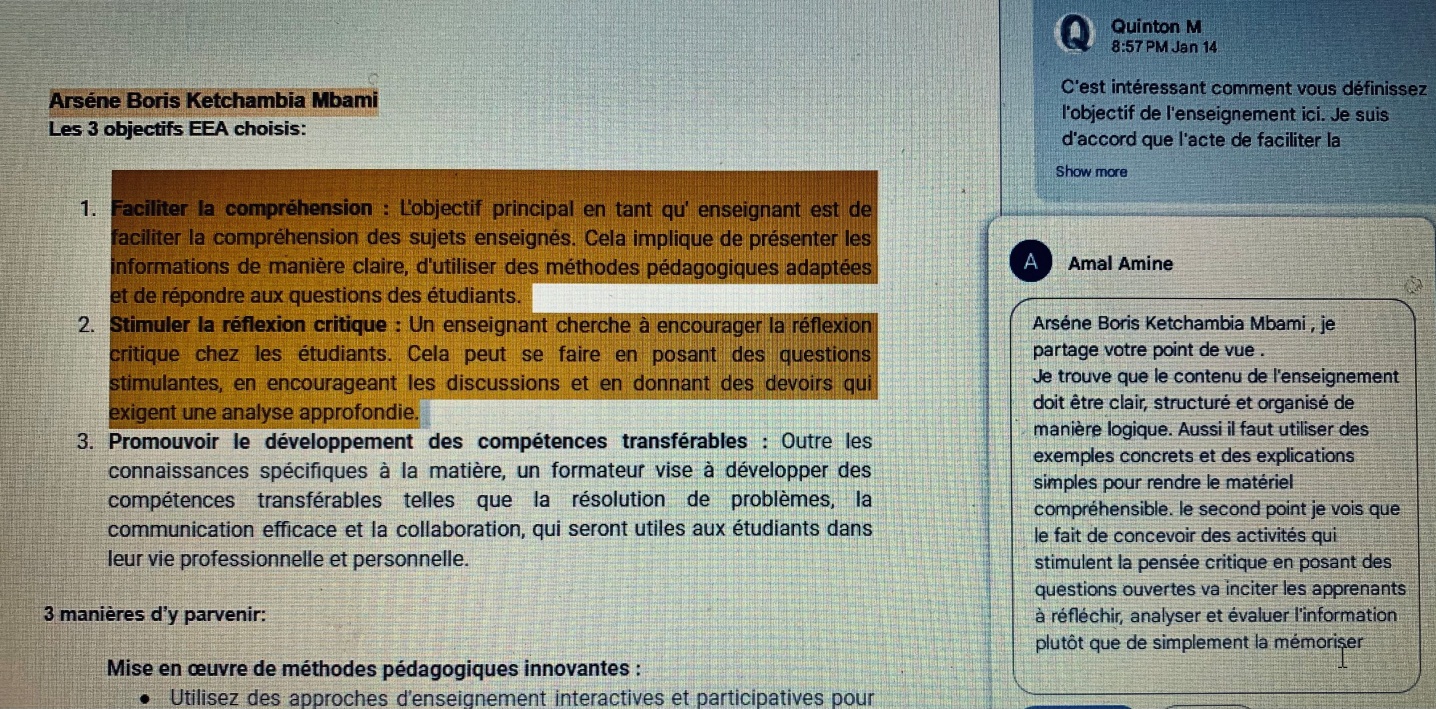 